Mercadillo de Navidad Algarrobo-Costa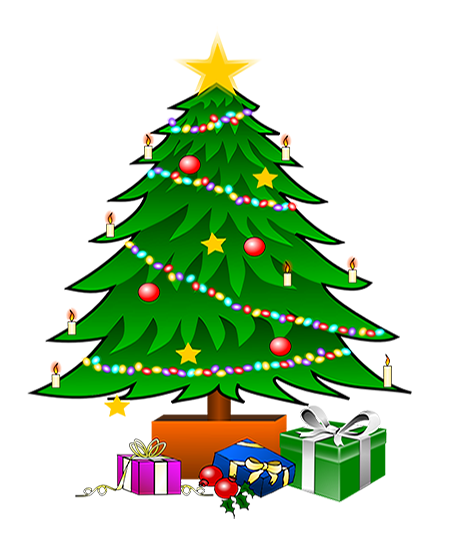 8+ 9 de DiciembreA partir de las 12:30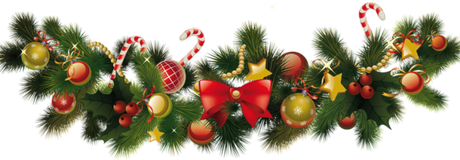 ¡Durante todo el fin de semana circula el tren turístico por Algarrobo-Costa, Mezquitilla y Algarrobo!!!¿Quieres hacerte una Foto con Renos? O ¿en un paisaje Navideño? También puedes hacerlo en nuestro Mercadillo. Los más pequeños pueden disfrutar el fin de semana con el Xarquipark navideño 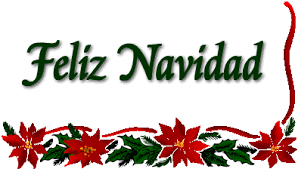 Sábado, 8 de diciembre 2018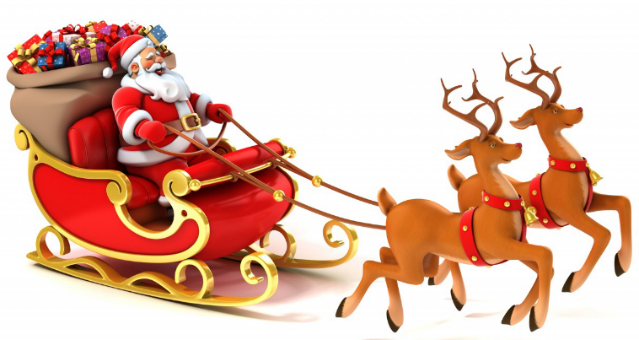 12:30 h	Coro “1. Int. Shanty Chor”13:00 h 	Grupos de Baile “Encarni”13:30 h	Coro “Blaue Jungs”16:00 h	Taller de manualidades navideño para niños y globoflexia16:30 h	Desfile de Perros en adopción del Refugio de Leo17:00 h	Baile de la Academia “New Crew”19:00 h	Malabares de Fuego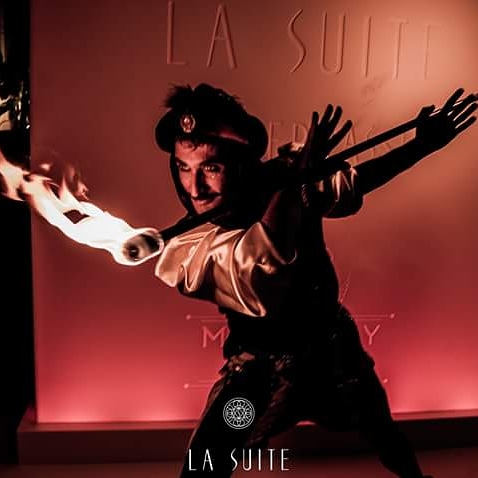 Domingo, 9 de diciembre 201812:00 h	Concurso de muñeco de nieve de arena12:30 h	Coro Blaue Jungs                                      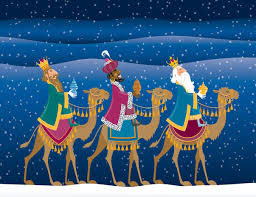 13:30 h	Coro “1. Int. Shanty Chor”16:00 h	Talleres navideños y Pintacaras                      para niños17:00 h	Visita del Paje Real – entrega de Cartas a los Reyes Magos17:30 h	Entrega de premios del concurso de muñecos de nieve 18:00 h	Pastoral Manuel Chavea Algarrobo	 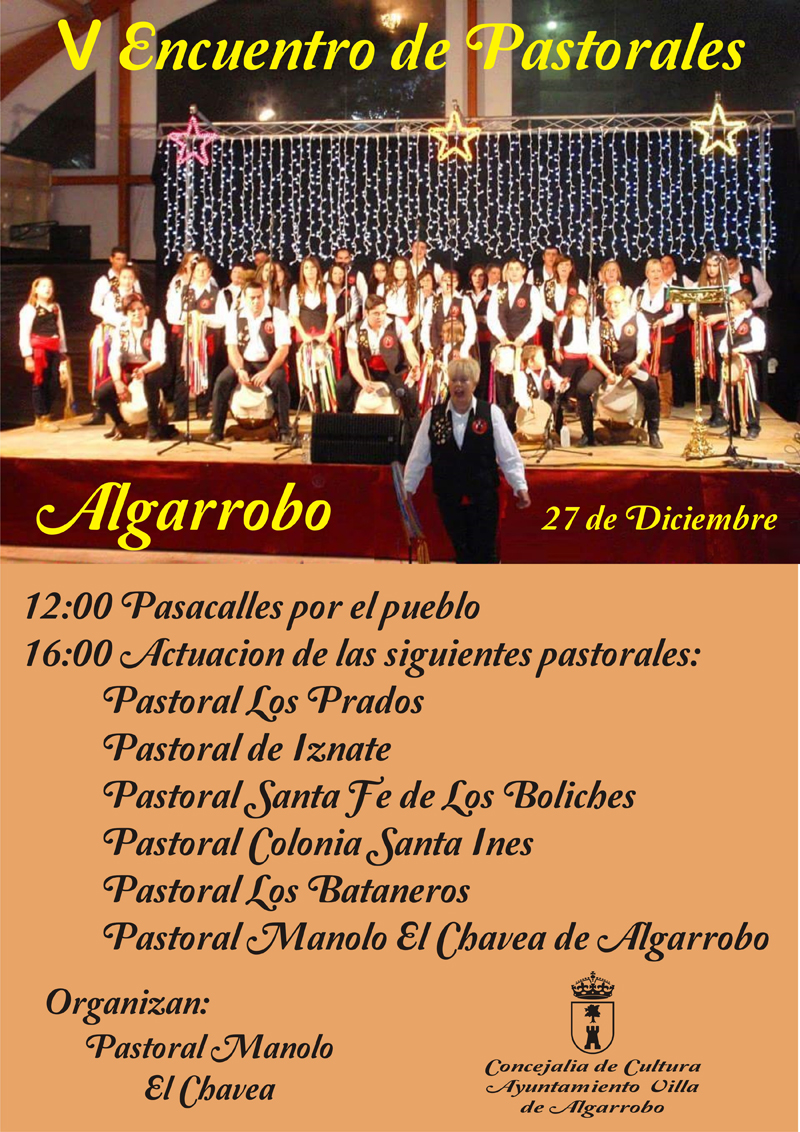 18:30 h	Concierto del grupo “Contra banda” con proyección del video del día del Mayor	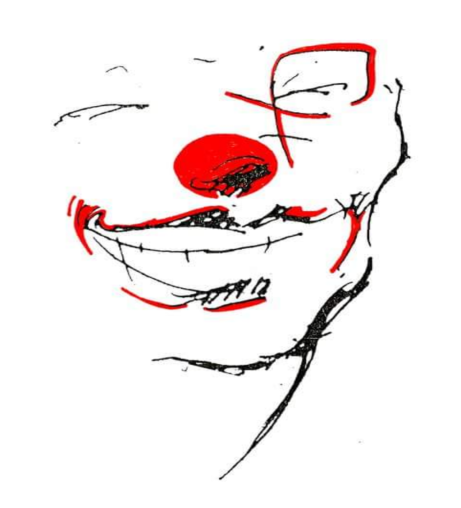 Les deseamos unas felices fiestas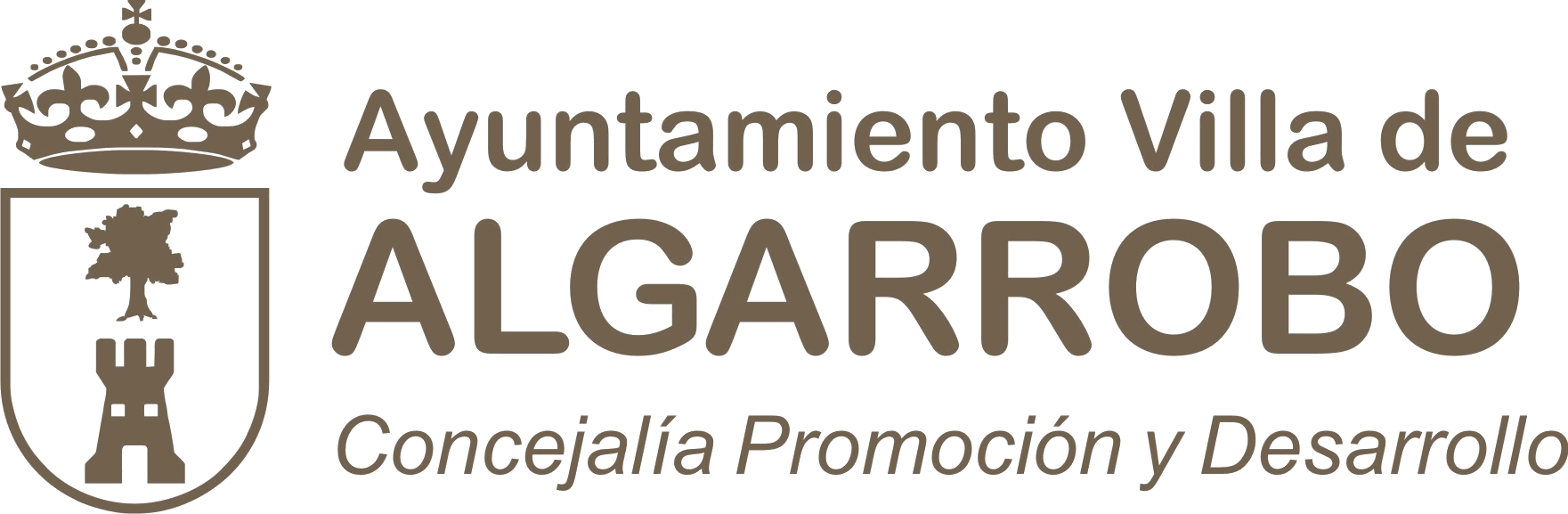 